Registro de Contribución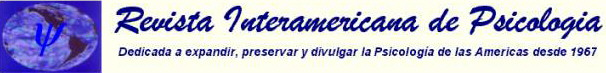 Debe ser rellenado completamente, impreso y enviado a la editorapor correo, juntamente con dos copias impresas no identificadas dela contribución (dirección se encuentra en el pie de la página).Incluir también en el envío un disquete, accesible en IBM-PC, conteniendo esteRegistro rellenado y una versión idéntica a la impresa de la contribución.Código de la contribución:      . (no rellene)Fecha de recibimiento:      /     /     . (no rellene)Fecha de início de trâmite:      /     /     . (no rellene)Datos sobre la contribución sometidaTítulo en español:Factores que Inciden en el Aprendizaje, Escuelas Primarias Apoyadas por Plan GuatemalaPalabras-clave en español (3 a 5): 1) evaluación del estudiantes    2) escuelas desfavorecidas    3) factores asociados al aprendizaje    4)         5)      Título en inglés: Factors that Affect Learning, Elementary Schools Supported by Plan GuatemalaPalabras-clave en inglés (3 a 5): 1) student evaluation    2) disadvantaged schools    3) factors associated with learning    4)         5)      Título abreviado en el idioma del texto (para inclusión en el encabezamiento del artículo): Factores que Indicen en el AprendizajeTítulo en el idioma del texto (solamente si la contribución no es en español o inglés):      Nº de páginas debidamente numeradas: 19        Tipo de contribución: Autora o Autor de contacto para esta contribución:Nombre: Francisco José Ureta MoralesDirección - 1ª línea: Diagonal 6 12-42 Zona 10 Edificio Design Center Dirección - 2ª línea: Torre I Nivel 11, Ciudad de Guatemala, GuatemalaDirección - 3ª línea:      Dirección - 4ª línea:      Ciudad/Estado: GuatemalaPaís: Guatemala        E-mail (indispensable): Francisco.Ureta@plan-international.org	Teléfono: Código del País: 502        Código de área:             Tel/Ext: 55164414        Fax/Ext:      Informaciones sobre los autores/autoras (en el orden que figuran en la contribución)En el ítem Datos biográficos básicos, ponga la(s) área(s) de actuación, la formación y la posición académica.1o. Autor (nombre): Francisco José Ureta MoralesNombre empleado en referencias: Francisco Ureta	E-mail: Francisco.Ureta@plan-international.orgDepartamento o equivalente: Departamento de Programas, Departamento de Postgrado y Departamento de EducaciónInstituto, Facultad o equivalente: Escuela de Formación de Profesores de Enseñanza Media y Facultad de HumanidadesUniversidad o equivalente: Plan Guatemala y Univesidades San Carlos de Guatemala y Rafael LandívarCiudad: Guatemala Estado: Guatemala País: GuatemalaDatos biográficos básicos: Monitoreo, evaluación e investigación de programas. Profesor de evaluación e investigación educativa. Maestría en currículo, maestría en medición, evaluación e investigación educativas y licenciatura en psicología.2o. Autor (nombre): Norma Guisela Zavala de AcostaNombre empleado en referencias: Norma de Acosta	E-mail: Norma.deacosta@plan-international.orgDepartamento o equivalente: Departamento de ProgramasInstituto, Facultad o equivalente:      Universidad o equivalente: Plan International Inc.Ciudad: Guatemala Estado: Guatemala País: GuatemalaDatos biográficos básicos: Asesora Nacional de Educacion; Licda. en Pedagogía   3o. Autor (nombre):      Nombre empleado en referencias:      	E-mail:      Departamento o equivalente:      Instituto, Facultad o equivalente:      Universidad o equivalente:      Ciudad:       Estado:       País:      Datos biográficos básicos:      4o. Autor (nombre):      Nombre empleado en referencias:      	E-mail:      Departamento o equivalente:      Instituto, Facultad o equivalente:      Universidad o equivalente:      Ciudad:       Estado:       País:      Datos biográficos básicos:      5o. Autor (nombre):      Nombre empleado en referencias:      	E-mail:      Departamento o equivalente:      Instituto, Facultad o equivalente:      Universidad o equivalente:      Ciudad:       Estado:       País:      Datos biográficos básicos:      6o. Autor (nombre):      Nombre empleado en referencias:      	E-mail:      Departamento o equivalente:      Instituto, Facultad o equivalente:      Universidad o equivalente:      Ciudad:       Estado:       País:      Datos biográficos básicos:      7o Autor (nombre):      Nombre empleado en referencias:      	E-mail:      Departamento o equivalente:      Instituto, Facultad o equivalente:      Universidad o equivalente:      Ciudad:       Estado:       País:      Datos biográficos básicos:      8o. Autor (nombre):      Nombre empleado en referencias:      	E-mail:      Departamento o equivalente:      Instituto, Facultad o equivalente:      Universidad o equivalente:      Ciudad:       Estado:       País:      Datos biográficos básicos:      9o. Autor (nombre):      Nombre empleado en referencias:      	E-mail:      Departamento o equivalente:      Instituto, Facultad o equivalente:      Universidad o equivalente:      Ciudad:       Estado:       País:      Datos biográficos básicos:      10o. Autor (nombre):      Nombre empleado en referencias:      	E-mail:      Departamento o equivalente:      Instituto, Facultad o equivalente:      Universidad o equivalente:      Ciudad:       Estado:       País:      Datos biográficos básicos:      Ciudad/Estado: GuatemalaPaís: Guatemala        Fecha: 20/9/2013Nombre del remetente: Francisco José Ureta MoralesVersión: 20031201-20031214-20040702-20050821